Recall Cases Summary – China (Last Update Date: 31 August 2023)DateProvinceProductCategoriesHazardImage 2-Aug-2023TianjinElectric BicyclesSporting Goods / EquipmentFire Hazard, Explosion Hazard/2-Aug-2023TianjinElectric BicyclesSporting Goods / EquipmentFire Hazard, Burn Hazard/2-Aug-2023ZhejiangElectric Bicycles ProductsSporting Goods / EquipmentSafety Risk Hazard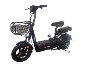 2-Aug-2023ZhejiangElectric Bicycles ProductsSporting Goods / EquipmentFire Hazard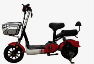 2-Aug-2023ZhejiangElectric Bicycles ProductsSporting Goods / EquipmentFire Hazard, Safety Risk Hazard, Explosion Hazard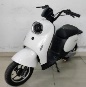 2-Aug-2023ZhejiangElectric Bicycles ProductsSporting Goods / EquipmentFire Hazard, Safety Risk Hazard, Explosion Hazard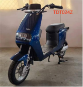 2-Aug-2023ZhejiangElectric Bicycles ProductsSporting Goods / EquipmentSafety Risk Hazard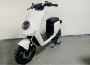 2-Aug-2023ZhejiangElectric Bicycles ProductsSporting Goods / EquipmentSafety Risk Hazard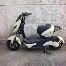 2-Aug-2023ZhejiangElectric Bicycles ProductsSporting Goods / EquipmentFire Hazard, Safety Risk Hazard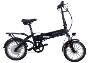 2-Aug-2023ZhejiangElectric Bicycles ProductsSporting Goods / EquipmentSafety Risk Hazard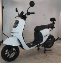 2-Aug-2023ZhejiangElectric Bicycles ProductsSporting Goods / EquipmentFire Hazard, Explosion Hazard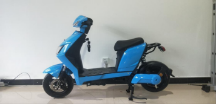 2-Aug-2023ZhejiangElectric Bicycles ProductsSporting Goods / EquipmentFire Hazard, Safety Risk Hazard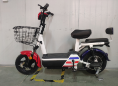 2-Aug-2023ZhejiangElectric Bicycles ProductsSporting Goods / EquipmentElectric Shock Hazard, Fire Hazard, Safety Risk Hazard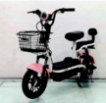 2-Aug-2023ZhejiangElectric Bicycles ProductsSporting Goods / EquipmentSafety Risk Hazard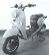 2-Aug-2023ShandongElectric Bicycles ProductsSporting Goods / EquipmentSafety Risk Hazard/4-Aug-2023ZhejiangElectric Bicycles ProductsSporting Goods / EquipmentElectric Shock Hazard, Fire Hazard, Safety Risk Hazard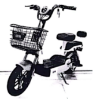 4-Aug-2023ZhejiangElectric Bicycles ProductsSporting Goods / EquipmentFall Hazard, Injury Hazard, Safety Risk Hazard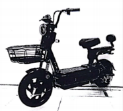 4-Aug-2023ZhejiangElectric Bicycles ProductsSporting Goods / EquipmentFall Hazard, Injury Hazard, Safety Risk Hazard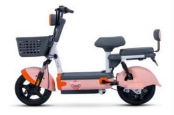 4-Aug-2023ZhejiangElectric Bicycles ProductsSporting Goods / EquipmentFire Hazard, Safety Risk Hazard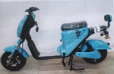 4-Aug-2023ZhejiangElectric Bicycles ProductsSporting Goods / EquipmentFire Hazard, Safety Risk Hazard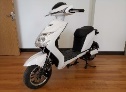 4-Aug-2023ZhejiangElectric Bicycles ProductsSporting Goods / EquipmentSafety Risk Hazard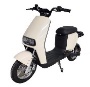 4-Aug-2023ZhejiangElectric Bicycles ProductsSporting Goods / EquipmentCrash Hazard, Safety Risk Hazard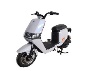 4-Aug-2023ZhejiangElectric Bicycles ProductsSporting Goods / EquipmentSafety Risk Hazard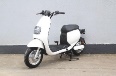 4-Aug-2023ZhejiangElectric Bicycles ProductsSporting Goods / EquipmentSafety Risk Hazard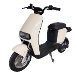 4-Aug-2023ZhejiangElectric Bicycles ProductsSporting Goods / EquipmentSafety Risk Hazard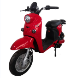 4-Aug-2023ZhejiangElectric Bicycles ProductsSporting Goods / EquipmentSafety Risk Hazard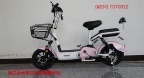 4-Aug-2023ZhejiangElectric Bicycles ProductsSporting Goods / EquipmentFire Hazard, Safety Risk Hazard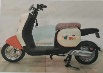 4-Aug-2023ZhejiangElectric BicyclesSporting Goods / EquipmentSafety Risk Hazard, Fire Hazard, Explosion Hazard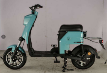 4-Aug-2023ZhejiangElectric Bicycles ProductsSporting Goods / EquipmentSafety Risk Hazard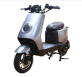 4-Aug-2023ZhejiangElectric Bicycles ProductsSporting Goods / EquipmentSafety Risk Hazard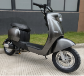 4-Aug-2023ZhejiangElectric Bicycles ProductsSporting Goods / EquipmentSafety Risk Hazard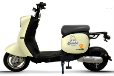 4-Aug-2023FujianTissueHousehold ItemsHealth Risk Hazard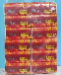 4-Aug-2023FujianCartoon Children's SandalsFootwearChemical Hazard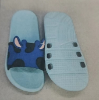 4-Aug-2023FujianSkin-friendly Coreless Toilet PaperHousehold ItemsMicrobiological Hazard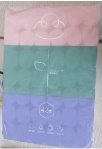 4-Aug-2023ChongqingDiesel Engine Water Pump Direct-coupled UnitMachineryBurn Hazard/4-Aug-2023ChongqingSchool UniformsFabric / Textile / Garment / Home TextileEntanglement Hazard, Strangulation Hazard, Suffocation Hazard/4-Aug-2023ChongqingCorn ThresherMachineryInjury Hazard/7-Aug-2023HenanErasersStationeryChemical Hazard/7-Aug-2023HenanPortable Dry Powder Fire ExtinguishersProtective EquipmentSafety Risk Hazard/8-Aug-2023ShanghaiMassagerHome Electrical AppliancesElectric Shock Hazard, Fire Hazard, Safety Risk Hazard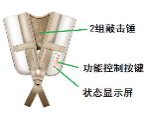 8-Aug-2023AnhuiDenim Washed Fisherman HatFabric / Textile / Garment / Home TextileCut Hazard, Safety Risk Hazard/8-Aug-2023AnhuiElectric Hand WarmerHome Electrical AppliancesSafety Risk Hazard/8-Aug-2023AnhuiBathroom MasterHome Electrical AppliancesElectric Shock Hazard, Safety Risk Hazard/8-Aug-2023AnhuiArithmetic BooksStationeryCut Hazard, Safety Risk Hazard/8-Aug-2023AnhuiTissueHousehold ItemsMicrobiological Hazard, Safety Risk Hazard/8-Aug-2023AnhuiChildren's DressesFabric / Textile / Garment / Home TextileEntanglement Hazard, Safety Risk Hazard/8-Aug-2023AnhuiFacial TissuesHousehold ItemsMicrobiological Hazard, Safety Risk Hazard/8-Aug-2023AnhuiPortable Dry Powder Fire ExtinguishersProtective EquipmentSafety Risk Hazard/8-Aug-2023AnhuiFacial TissuesHousehold ItemsMicrobiological Hazard, Safety Risk Hazard/8-Aug-2023AnhuiDouble-layer GlassesFood Contact MaterialBurn Hazard/8-Aug-2023AnhuiPlush ToysToys and Childcare ProductsSwallowing Risk/9-Aug-2023AnhuiDisposable Bamboo ChopsticksFood Contact MaterialCut Hazard, Health Risk Hazard/9-Aug-2023AnhuiUrea Solution for VehiclesChemicalsSafety Risk Hazard/9-Aug-2023AnhuiSpecial Packs of High-end Paper TissueHousehold ItemsChemical Hazard/9-Aug-2023AnhuiMedicine Cutting MachineMachinerySafety Risk Hazard/9-Aug-2023AnhuiHigh-grade Environmental- friendly Injection Packaging BoxFood Contact MaterialBurn Hazard, Cut Hazard, Injury Hazard/10-Aug-2023HunanLightersHousehold ItemsSafety Risk Hazard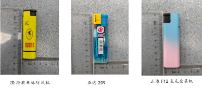 10-Aug-2023HunanWindproof LightersHousehold ItemsSafety Risk Hazard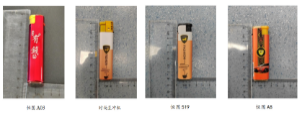 10-Aug-2023HunanLightersHousehold ItemsSafety Risk Hazard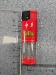 16-Aug-2023JiangsuElectric BicyclesSporting Goods / EquipmentInjury Hazard, Fire Hazard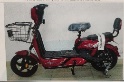 16-Aug-2023HunanLightersHousehold ItemsSafety Risk Hazard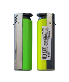 16-Aug-2023HunanLightersHousehold ItemsSafety Risk Hazard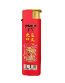 16-Aug-2023JilinNo-tillage Precision Fertilization SeederMachinerySafety Risk Hazard/16-Aug-2023HenanTDT71Z Electric BicyclesSporting Goods / EquipmentSafety Risk Hazard/16-Aug-2023HenanTDT1944Z Electric BicyclesSporting Goods / EquipmentFire Hazard, Safety Risk Hazard/16-Aug-2023HenanSundele Smart Quick-drying Clothes Dryers/Tulip Smart Health Clothes DryersHome Electrical AppliancesFire Hazard, Electric Shock Hazard, Safety Risk Hazard/16-Aug-2023HenanElectric BicyclesSporting Goods / EquipmentSafety Risk Hazard/21-Aug-2023HenanChildren's Protective MasksProtective EquipmentHealth Risk Hazard/21-Aug-2023HenanChildren's Learning ChairsFurnitureInjury Hazard, Crushing Hazard, Fall Hazard/21-Aug-2023Inner MongoliaStudent Uniforms for Spring and AutumnFabric / Textile / Garment / Home TextileSafety Risk Hazard/22-Aug-2023JiangsuChildren's Leather ShoesFootwearLead Poisoning Hazard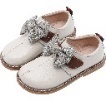 22-Aug-2023JiangsuSummer Sports ShoesFootwearChemical Hazard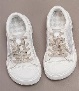 22-Aug-2023JiangsuSheep Cotton Candy (Toys)Toys and Childcare ProductsSuffocation Hazard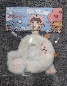 22-Aug-2023JiangsuElectric BicyclesSporting Goods / EquipmentFire Hazard, Safety Risk Hazard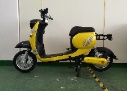 23-Aug-2023ShanghaiBoss SubwoofersComputer / Audio / Video / Other Electronics & AccessoriesFire Hazard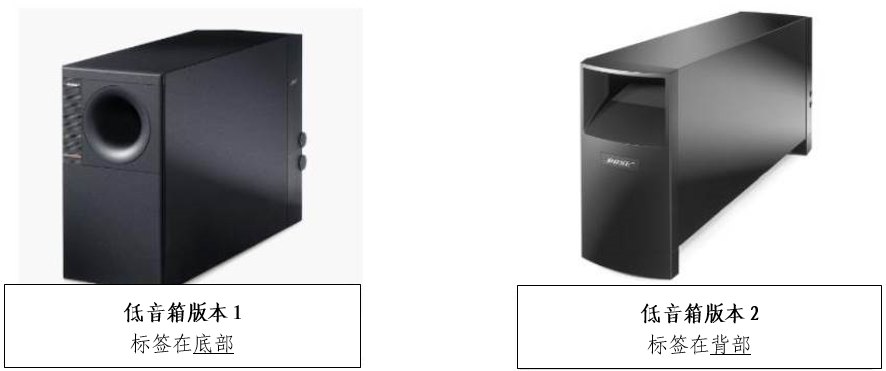 23-Aug-2023Inner MongoliaStudent Spring and Autumn ClothingFabric / Textile / Garment / Home TextileSafety Risk Hazard/24-Aug-2023JiangsuElectric BicyclesSporting Goods / EquipmentFire Hazard, Safety Risk Hazard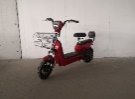 25-Aug-2023Chongqing5G Digital Mobile Phones and 4G Digital Mobile PhonesComputer / Audio / Video / Other Electronics & AccessoriesSafety Risk Hazard/28-Aug-2023HunanElectric BicyclesSporting Goods / EquipmentSafety Risk Hazard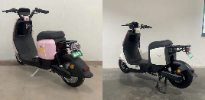 28-Aug-2023HenanMelamine Plastic Tableware (Plates)Food Contact MaterialSafety Risk Hazard/28-Aug-2023HenanInduction CookersHome Electrical AppliancesLaceration Hazard, Electric Shock Hazard/28-Aug-2023HenanAutomatic Rice CookersHome Electrical AppliancesElectric Shock Hazard, Safety Risk Hazard/28-Aug-2023HenanInduction CookersHome Electrical AppliancesElectric Shock Hazard, Fire Hazard, Safety Risk Hazard/29-Aug-2023JiangsuElectric BicyclesSporting Goods / EquipmentInjury Hazard, Safety Risk Hazard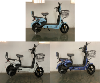 29-Aug-2023TianjinElectric BicyclesSporting Goods / EquipmentSafety Risk Hazard/29-Aug-2023TianjinElectric BicyclesSporting Goods / EquipmentFire Hazard, Explosion Hazard, Safety Risk Hazard/29-Aug-2023TianjinElectric BicyclesSporting Goods / EquipmentSafety Risk Hazard/30-Aug-2023Inner MongoliaStudent ClothesFabric / Textile / Garment / Home TextileSafety Risk Hazard/31-Aug-2023HunanSummer Homework Series Homework BooksStationeryInjury Hazard, Laceration Hazard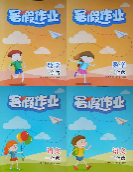 31-Aug-2023Inner MongoliaSchool Uniform Spring and Autumn SuitsFabric / Textile / Garment / Home TextileSafety Risk Hazard/